75. YIL MESLEKİ VE TEKNİK ANADOLU LİSESİ ELEKTRİK ELEKTRONİK TEKNOLOJİSİ ALANI75. YIL MESLEKİ VE TEKNİK ANADOLU LİSESİ ELEKTRİK ELEKTRONİK TEKNOLOJİSİ ALANI75. YIL MESLEKİ VE TEKNİK ANADOLU LİSESİ ELEKTRİK ELEKTRONİK TEKNOLOJİSİ ALANI75. YIL MESLEKİ VE TEKNİK ANADOLU LİSESİ ELEKTRİK ELEKTRONİK TEKNOLOJİSİ ALANI75. YIL MESLEKİ VE TEKNİK ANADOLU LİSESİ ELEKTRİK ELEKTRONİK TEKNOLOJİSİ ALANI75. YIL MESLEKİ VE TEKNİK ANADOLU LİSESİ ELEKTRİK ELEKTRONİK TEKNOLOJİSİ ALANI75. YIL MESLEKİ VE TEKNİK ANADOLU LİSESİ ELEKTRİK ELEKTRONİK TEKNOLOJİSİ ALANI75. YIL MESLEKİ VE TEKNİK ANADOLU LİSESİ ELEKTRİK ELEKTRONİK TEKNOLOJİSİ ALANI75. YIL MESLEKİ VE TEKNİK ANADOLU LİSESİ ELEKTRİK ELEKTRONİK TEKNOLOJİSİ ALANI75. YIL MESLEKİ VE TEKNİK ANADOLU LİSESİ ELEKTRİK ELEKTRONİK TEKNOLOJİSİ ALANI75. YIL MESLEKİ VE TEKNİK ANADOLU LİSESİ ELEKTRİK ELEKTRONİK TEKNOLOJİSİ ALANI75. YIL MESLEKİ VE TEKNİK ANADOLU LİSESİ ELEKTRİK ELEKTRONİK TEKNOLOJİSİ ALANI75. YIL MESLEKİ VE TEKNİK ANADOLU LİSESİ ELEKTRİK ELEKTRONİK TEKNOLOJİSİ ALANI75. YIL MESLEKİ VE TEKNİK ANADOLU LİSESİ ELEKTRİK ELEKTRONİK TEKNOLOJİSİ ALANI10-AMP ELEKTRİK ELEKTRONİK ÖLÇME DERSİ 1. DÖNEM 1. YAZILI SINAVI 10-AMP ELEKTRİK ELEKTRONİK ÖLÇME DERSİ 1. DÖNEM 1. YAZILI SINAVI 10-AMP ELEKTRİK ELEKTRONİK ÖLÇME DERSİ 1. DÖNEM 1. YAZILI SINAVI 10-AMP ELEKTRİK ELEKTRONİK ÖLÇME DERSİ 1. DÖNEM 1. YAZILI SINAVI 10-AMP ELEKTRİK ELEKTRONİK ÖLÇME DERSİ 1. DÖNEM 1. YAZILI SINAVI 10-AMP ELEKTRİK ELEKTRONİK ÖLÇME DERSİ 1. DÖNEM 1. YAZILI SINAVI 10-AMP ELEKTRİK ELEKTRONİK ÖLÇME DERSİ 1. DÖNEM 1. YAZILI SINAVI 10-AMP ELEKTRİK ELEKTRONİK ÖLÇME DERSİ 1. DÖNEM 1. YAZILI SINAVI 10-AMP ELEKTRİK ELEKTRONİK ÖLÇME DERSİ 1. DÖNEM 1. YAZILI SINAVI 10-AMP ELEKTRİK ELEKTRONİK ÖLÇME DERSİ 1. DÖNEM 1. YAZILI SINAVI 14 / 11 / 201914 / 11 / 201914 / 11 / 201914 / 11 / 2019Adı SoyadıAdı SoyadıAdı SoyadıAdı SoyadıSınıfı10-A ElektrikSınıfı10-A ElektrikNumarasıNumarasıPuanı :Puanı :Puanı :SorularSorularSorularSorularSorularSorularSorularSorularSorularSorularSorularSorularSorularSorularSoru 1İletken kesitlerini yazınızİletken kesitlerini yazınızİletken kesitlerini yazınızİletken kesitlerini yazınızİletken kesitlerini yazınızİletken kesitlerini yazınızİletken kesitlerini yazınızİletken kesitlerini yazınızİletken kesitlerini yazınızİletken kesitlerini yazınızİletken kesitlerini yazınızSoru 2Lümen ve Lux’un tanımını yapınız.Lümen ve Lux’un tanımını yapınız.Lümen ve Lux’un tanımını yapınız.Lümen ve Lux’un tanımını yapınız.Lümen ve Lux’un tanımını yapınız.Lümen ve Lux’un tanımını yapınız.Lümen ve Lux’un tanımını yapınız.Lümen ve Lux’un tanımını yapınız.Lümen ve Lux’un tanımını yapınız.Lümen ve Lux’un tanımını yapınız.Lümen ve Lux’un tanımını yapınız.20 Puan20 PuanLümen: Lux: Lümen: Lux: Lümen: Lux: Lümen: Lux: Lümen: Lux: Lümen: Lux: Lümen: Lux: Lümen: Lux: Lümen: Lux: Lümen: Lux: Lümen: Lux: Lümen: Lux: Lümen: Lux: Lümen: Lux: Soru 3Yarı çapı 1 mm olan iletkenin kesitini hesaplayınız.Yarı çapı 1 mm olan iletkenin kesitini hesaplayınız.Yarı çapı 1 mm olan iletkenin kesitini hesaplayınız.Yarı çapı 1 mm olan iletkenin kesitini hesaplayınız.Yarı çapı 1 mm olan iletkenin kesitini hesaplayınız.Yarı çapı 1 mm olan iletkenin kesitini hesaplayınız.Yarı çapı 1 mm olan iletkenin kesitini hesaplayınız.Yarı çapı 1 mm olan iletkenin kesitini hesaplayınız.Yarı çapı 1 mm olan iletkenin kesitini hesaplayınız.Yarı çapı 1 mm olan iletkenin kesitini hesaplayınız.Yarı çapı 1 mm olan iletkenin kesitini hesaplayınız.15 Puan15 PuanSoru 4Aşağıdaki uzunluk birimlerini birbirine dönüştürünüz.Aşağıdaki uzunluk birimlerini birbirine dönüştürünüz.Aşağıdaki uzunluk birimlerini birbirine dönüştürünüz.Aşağıdaki uzunluk birimlerini birbirine dönüştürünüz.Aşağıdaki uzunluk birimlerini birbirine dönüştürünüz.Aşağıdaki uzunluk birimlerini birbirine dönüştürünüz.Aşağıdaki uzunluk birimlerini birbirine dönüştürünüz.Aşağıdaki uzunluk birimlerini birbirine dönüştürünüz.Aşağıdaki uzunluk birimlerini birbirine dönüştürünüz.Aşağıdaki uzunluk birimlerini birbirine dönüştürünüz.Aşağıdaki uzunluk birimlerini birbirine dönüştürünüz.10 Puan10 Puan1 inç = ……………..  cm1 inç = ……………..  cm1 inç = ……………..  cm17” inç =…………….. cm17” inç =…………….. cm17” inç =…………….. cm17” inç =…………….. cm100 mm = …………….. cm100 mm = …………….. cm100 mm = …………….. cm100 mm = …………….. cm100 mm = …………….. cm100 mm = …………….. cm100 mm = …………….. cm0,4 m = ……………..  mm0,4 m = ……………..  mm0,4 m = ……………..  mm3200 mm = …………….. m3200 mm = …………….. m3200 mm = …………….. m3200 mm = …………….. m1,2 km = ……………..  m1,2 km = ……………..  m1,2 km = ……………..  m1,2 km = ……………..  m1,2 km = ……………..  m1,2 km = ……………..  m1,2 km = ……………..  mSoru 5Elektrik devresi çeşitlerini yazınız. Kapalı devrenin tanımını yapınız.Elektrik devresi çeşitlerini yazınız. Kapalı devrenin tanımını yapınız.Elektrik devresi çeşitlerini yazınız. Kapalı devrenin tanımını yapınız.Elektrik devresi çeşitlerini yazınız. Kapalı devrenin tanımını yapınız.Elektrik devresi çeşitlerini yazınız. Kapalı devrenin tanımını yapınız.Elektrik devresi çeşitlerini yazınız. Kapalı devrenin tanımını yapınız.Elektrik devresi çeşitlerini yazınız. Kapalı devrenin tanımını yapınız.Elektrik devresi çeşitlerini yazınız. Kapalı devrenin tanımını yapınız.Elektrik devresi çeşitlerini yazınız. Kapalı devrenin tanımını yapınız.Elektrik devresi çeşitlerini yazınız. Kapalı devrenin tanımını yapınız.Elektrik devresi çeşitlerini yazınız. Kapalı devrenin tanımını yapınız.10 Puan10 Puan-                                                   -                                                   -    Kapalı devre: -                                                   -                                                   -    Kapalı devre: -                                                   -                                                   -    Kapalı devre: -                                                   -                                                   -    Kapalı devre: -                                                   -                                                   -    Kapalı devre: -                                                   -                                                   -    Kapalı devre: -                                                   -                                                   -    Kapalı devre: -                                                   -                                                   -    Kapalı devre: -                                                   -                                                   -    Kapalı devre: -                                                   -                                                   -    Kapalı devre: -                                                   -                                                   -    Kapalı devre: -                                                   -                                                   -    Kapalı devre: -                                                   -                                                   -    Kapalı devre: -                                                   -                                                   -    Kapalı devre: Soru 6Kumpas ve mikrometre ile yapılan ölçümlerin değerini yazınız.Kumpas ve mikrometre ile yapılan ölçümlerin değerini yazınız.Kumpas ve mikrometre ile yapılan ölçümlerin değerini yazınız.Kumpas ve mikrometre ile yapılan ölçümlerin değerini yazınız.Kumpas ve mikrometre ile yapılan ölçümlerin değerini yazınız.Kumpas ve mikrometre ile yapılan ölçümlerin değerini yazınız.Kumpas ve mikrometre ile yapılan ölçümlerin değerini yazınız.Kumpas ve mikrometre ile yapılan ölçümlerin değerini yazınız.Kumpas ve mikrometre ile yapılan ölçümlerin değerini yazınız.Kumpas ve mikrometre ile yapılan ölçümlerin değerini yazınız.Kumpas ve mikrometre ile yapılan ölçümlerin değerini yazınız.20 Puan20 Puan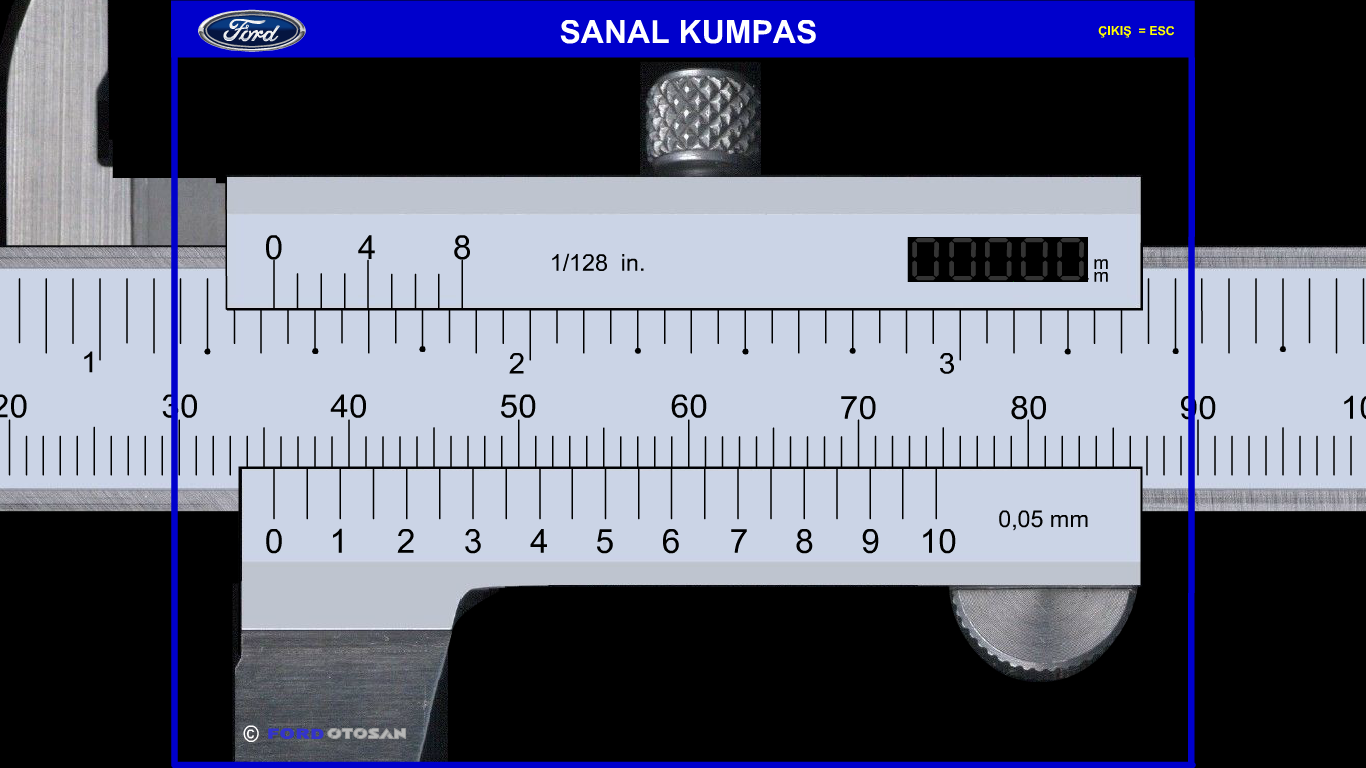 ……………….. mm……………….. mm……………….. mm……………….. mm……………….. mm……………….. mm……………….. mm……………….. mm……………….. mm……………….. mm……………….. mm……………….. mm……………….. mm……………….. mmSoru 7Faz kontrol kalemini açıklayınızFaz kontrol kalemini açıklayınızFaz kontrol kalemini açıklayınızFaz kontrol kalemini açıklayınızFaz kontrol kalemini açıklayınızFaz kontrol kalemini açıklayınızFaz kontrol kalemini açıklayınızFaz kontrol kalemini açıklayınızFaz kontrol kalemini açıklayınızFaz kontrol kalemini açıklayınızFaz kontrol kalemini açıklayınız10 Puan10 PuanSoru 8Havyanın tanımı yapınız.Havyanın tanımı yapınız.Havyanın tanımı yapınız.Havyanın tanımı yapınız.Havyanın tanımı yapınız.Havyanın tanımı yapınız.Havyanın tanımı yapınız.Havyanın tanımı yapınız.Havyanın tanımı yapınız.Havyanın tanımı yapınız.Havyanın tanımı yapınız.Havyanın tanımı yapınız.10 PuanBaşarılar Dilerim    İbrahim ÜNLÜBaşarılar Dilerim    İbrahim ÜNLÜBaşarılar Dilerim    İbrahim ÜNLÜBaşarılar Dilerim    İbrahim ÜNLÜBaşarılar Dilerim    İbrahim ÜNLÜBaşarılar Dilerim    İbrahim ÜNLÜBaşarılar Dilerim    İbrahim ÜNLÜBaşarılar Dilerim    İbrahim ÜNLÜBaşarılar Dilerim    İbrahim ÜNLÜBaşarılar Dilerim    İbrahim ÜNLÜBaşarılar Dilerim    İbrahim ÜNLÜBaşarılar Dilerim    İbrahim ÜNLÜBaşarılar Dilerim    İbrahim ÜNLÜBaşarılar Dilerim    İbrahim ÜNLÜ75. YIL MESLEKİ VE TEKNİK ANADOLU LİSESİ ELEKTRİK ELEKTRONİK TEKNOLOJİSİ ALANI75. YIL MESLEKİ VE TEKNİK ANADOLU LİSESİ ELEKTRİK ELEKTRONİK TEKNOLOJİSİ ALANI75. YIL MESLEKİ VE TEKNİK ANADOLU LİSESİ ELEKTRİK ELEKTRONİK TEKNOLOJİSİ ALANI75. YIL MESLEKİ VE TEKNİK ANADOLU LİSESİ ELEKTRİK ELEKTRONİK TEKNOLOJİSİ ALANI75. YIL MESLEKİ VE TEKNİK ANADOLU LİSESİ ELEKTRİK ELEKTRONİK TEKNOLOJİSİ ALANI75. YIL MESLEKİ VE TEKNİK ANADOLU LİSESİ ELEKTRİK ELEKTRONİK TEKNOLOJİSİ ALANI75. YIL MESLEKİ VE TEKNİK ANADOLU LİSESİ ELEKTRİK ELEKTRONİK TEKNOLOJİSİ ALANI75. YIL MESLEKİ VE TEKNİK ANADOLU LİSESİ ELEKTRİK ELEKTRONİK TEKNOLOJİSİ ALANI75. YIL MESLEKİ VE TEKNİK ANADOLU LİSESİ ELEKTRİK ELEKTRONİK TEKNOLOJİSİ ALANI75. YIL MESLEKİ VE TEKNİK ANADOLU LİSESİ ELEKTRİK ELEKTRONİK TEKNOLOJİSİ ALANI75. YIL MESLEKİ VE TEKNİK ANADOLU LİSESİ ELEKTRİK ELEKTRONİK TEKNOLOJİSİ ALANI75. YIL MESLEKİ VE TEKNİK ANADOLU LİSESİ ELEKTRİK ELEKTRONİK TEKNOLOJİSİ ALANI75. YIL MESLEKİ VE TEKNİK ANADOLU LİSESİ ELEKTRİK ELEKTRONİK TEKNOLOJİSİ ALANI75. YIL MESLEKİ VE TEKNİK ANADOLU LİSESİ ELEKTRİK ELEKTRONİK TEKNOLOJİSİ ALANI10-ATP ELEKTRİK ELEKTRONİK ÖLÇME DERSİ 1. DÖNEM 1. YAZILI SINAVI 10-ATP ELEKTRİK ELEKTRONİK ÖLÇME DERSİ 1. DÖNEM 1. YAZILI SINAVI 10-ATP ELEKTRİK ELEKTRONİK ÖLÇME DERSİ 1. DÖNEM 1. YAZILI SINAVI 10-ATP ELEKTRİK ELEKTRONİK ÖLÇME DERSİ 1. DÖNEM 1. YAZILI SINAVI 10-ATP ELEKTRİK ELEKTRONİK ÖLÇME DERSİ 1. DÖNEM 1. YAZILI SINAVI 10-ATP ELEKTRİK ELEKTRONİK ÖLÇME DERSİ 1. DÖNEM 1. YAZILI SINAVI 10-ATP ELEKTRİK ELEKTRONİK ÖLÇME DERSİ 1. DÖNEM 1. YAZILI SINAVI 10-ATP ELEKTRİK ELEKTRONİK ÖLÇME DERSİ 1. DÖNEM 1. YAZILI SINAVI 10-ATP ELEKTRİK ELEKTRONİK ÖLÇME DERSİ 1. DÖNEM 1. YAZILI SINAVI 10-ATP ELEKTRİK ELEKTRONİK ÖLÇME DERSİ 1. DÖNEM 1. YAZILI SINAVI 11 / 11 / 201911 / 11 / 201911 / 11 / 201911 / 11 / 2019Adı SoyadıC E V A P   A N A H T A R IAdı SoyadıC E V A P   A N A H T A R IAdı SoyadıC E V A P   A N A H T A R IAdı SoyadıC E V A P   A N A H T A R ISınıfı10-A ElektrikSınıfı10-A ElektrikNumarasıNumarasıPuanı :Puanı :Puanı :SorularSorularSorularSorularSorularSorularSorularSorularSorularSorularSorularSorularSorularSorularSoru 1İletken kesitlerini yazınız.İletken kesitlerini yazınız.İletken kesitlerini yazınız.İletken kesitlerini yazınız.İletken kesitlerini yazınız.İletken kesitlerini yazınız.İletken kesitlerini yazınız.İletken kesitlerini yazınız.İletken kesitlerini yazınız.İletken kesitlerini yazınız.İletken kesitlerini yazınız.0,50 mm 2 -0,75 mm 2-1 mm 2 -1,5 mm 2 -2,5 mm 2 -4 mm 2 -6 mm 2 -10 mm 2 -16 mm 2 -25 mm 2 -35 mm 2 -50 mm 2,-70 mm 2 -95 mm 2 -120 mm 2 -150 mm 2 -185 mm 2 -240 mm 2 -300 mm 2 -400 mm 2 -500 mm 20,50 mm 2 -0,75 mm 2-1 mm 2 -1,5 mm 2 -2,5 mm 2 -4 mm 2 -6 mm 2 -10 mm 2 -16 mm 2 -25 mm 2 -35 mm 2 -50 mm 2,-70 mm 2 -95 mm 2 -120 mm 2 -150 mm 2 -185 mm 2 -240 mm 2 -300 mm 2 -400 mm 2 -500 mm 20,50 mm 2 -0,75 mm 2-1 mm 2 -1,5 mm 2 -2,5 mm 2 -4 mm 2 -6 mm 2 -10 mm 2 -16 mm 2 -25 mm 2 -35 mm 2 -50 mm 2,-70 mm 2 -95 mm 2 -120 mm 2 -150 mm 2 -185 mm 2 -240 mm 2 -300 mm 2 -400 mm 2 -500 mm 20,50 mm 2 -0,75 mm 2-1 mm 2 -1,5 mm 2 -2,5 mm 2 -4 mm 2 -6 mm 2 -10 mm 2 -16 mm 2 -25 mm 2 -35 mm 2 -50 mm 2,-70 mm 2 -95 mm 2 -120 mm 2 -150 mm 2 -185 mm 2 -240 mm 2 -300 mm 2 -400 mm 2 -500 mm 20,50 mm 2 -0,75 mm 2-1 mm 2 -1,5 mm 2 -2,5 mm 2 -4 mm 2 -6 mm 2 -10 mm 2 -16 mm 2 -25 mm 2 -35 mm 2 -50 mm 2,-70 mm 2 -95 mm 2 -120 mm 2 -150 mm 2 -185 mm 2 -240 mm 2 -300 mm 2 -400 mm 2 -500 mm 20,50 mm 2 -0,75 mm 2-1 mm 2 -1,5 mm 2 -2,5 mm 2 -4 mm 2 -6 mm 2 -10 mm 2 -16 mm 2 -25 mm 2 -35 mm 2 -50 mm 2,-70 mm 2 -95 mm 2 -120 mm 2 -150 mm 2 -185 mm 2 -240 mm 2 -300 mm 2 -400 mm 2 -500 mm 20,50 mm 2 -0,75 mm 2-1 mm 2 -1,5 mm 2 -2,5 mm 2 -4 mm 2 -6 mm 2 -10 mm 2 -16 mm 2 -25 mm 2 -35 mm 2 -50 mm 2,-70 mm 2 -95 mm 2 -120 mm 2 -150 mm 2 -185 mm 2 -240 mm 2 -300 mm 2 -400 mm 2 -500 mm 20,50 mm 2 -0,75 mm 2-1 mm 2 -1,5 mm 2 -2,5 mm 2 -4 mm 2 -6 mm 2 -10 mm 2 -16 mm 2 -25 mm 2 -35 mm 2 -50 mm 2,-70 mm 2 -95 mm 2 -120 mm 2 -150 mm 2 -185 mm 2 -240 mm 2 -300 mm 2 -400 mm 2 -500 mm 20,50 mm 2 -0,75 mm 2-1 mm 2 -1,5 mm 2 -2,5 mm 2 -4 mm 2 -6 mm 2 -10 mm 2 -16 mm 2 -25 mm 2 -35 mm 2 -50 mm 2,-70 mm 2 -95 mm 2 -120 mm 2 -150 mm 2 -185 mm 2 -240 mm 2 -300 mm 2 -400 mm 2 -500 mm 20,50 mm 2 -0,75 mm 2-1 mm 2 -1,5 mm 2 -2,5 mm 2 -4 mm 2 -6 mm 2 -10 mm 2 -16 mm 2 -25 mm 2 -35 mm 2 -50 mm 2,-70 mm 2 -95 mm 2 -120 mm 2 -150 mm 2 -185 mm 2 -240 mm 2 -300 mm 2 -400 mm 2 -500 mm 20,50 mm 2 -0,75 mm 2-1 mm 2 -1,5 mm 2 -2,5 mm 2 -4 mm 2 -6 mm 2 -10 mm 2 -16 mm 2 -25 mm 2 -35 mm 2 -50 mm 2,-70 mm 2 -95 mm 2 -120 mm 2 -150 mm 2 -185 mm 2 -240 mm 2 -300 mm 2 -400 mm 2 -500 mm 20,50 mm 2 -0,75 mm 2-1 mm 2 -1,5 mm 2 -2,5 mm 2 -4 mm 2 -6 mm 2 -10 mm 2 -16 mm 2 -25 mm 2 -35 mm 2 -50 mm 2,-70 mm 2 -95 mm 2 -120 mm 2 -150 mm 2 -185 mm 2 -240 mm 2 -300 mm 2 -400 mm 2 -500 mm 20,50 mm 2 -0,75 mm 2-1 mm 2 -1,5 mm 2 -2,5 mm 2 -4 mm 2 -6 mm 2 -10 mm 2 -16 mm 2 -25 mm 2 -35 mm 2 -50 mm 2,-70 mm 2 -95 mm 2 -120 mm 2 -150 mm 2 -185 mm 2 -240 mm 2 -300 mm 2 -400 mm 2 -500 mm 20,50 mm 2 -0,75 mm 2-1 mm 2 -1,5 mm 2 -2,5 mm 2 -4 mm 2 -6 mm 2 -10 mm 2 -16 mm 2 -25 mm 2 -35 mm 2 -50 mm 2,-70 mm 2 -95 mm 2 -120 mm 2 -150 mm 2 -185 mm 2 -240 mm 2 -300 mm 2 -400 mm 2 -500 mm 2Soru 2Lümen ve Lux’un tanımını yapınız.Lümen ve Lux’un tanımını yapınız.Lümen ve Lux’un tanımını yapınız.Lümen ve Lux’un tanımını yapınız.Lümen ve Lux’un tanımını yapınız.Lümen ve Lux’un tanımını yapınız.Lümen ve Lux’un tanımını yapınız.Lümen ve Lux’un tanımını yapınız.Lümen ve Lux’un tanımını yapınız.Lümen ve Lux’un tanımını yapınız.Lümen ve Lux’un tanımını yapınız.20 Puan20 PuanLümen: Işık yayan bir kaynağın birim zamanda yaydığı ışık miktarı birimine lümen (lm) denir ve ışık akışı şiddetidir.Lux: Belirli bir yüzey üzerine düşen toplam ışık miktarına lux denir. Yani bir yüzeyin ne kadar aydınlık olduğunun ölçüsüdür.Lümen: Işık yayan bir kaynağın birim zamanda yaydığı ışık miktarı birimine lümen (lm) denir ve ışık akışı şiddetidir.Lux: Belirli bir yüzey üzerine düşen toplam ışık miktarına lux denir. Yani bir yüzeyin ne kadar aydınlık olduğunun ölçüsüdür.Lümen: Işık yayan bir kaynağın birim zamanda yaydığı ışık miktarı birimine lümen (lm) denir ve ışık akışı şiddetidir.Lux: Belirli bir yüzey üzerine düşen toplam ışık miktarına lux denir. Yani bir yüzeyin ne kadar aydınlık olduğunun ölçüsüdür.Lümen: Işık yayan bir kaynağın birim zamanda yaydığı ışık miktarı birimine lümen (lm) denir ve ışık akışı şiddetidir.Lux: Belirli bir yüzey üzerine düşen toplam ışık miktarına lux denir. Yani bir yüzeyin ne kadar aydınlık olduğunun ölçüsüdür.Lümen: Işık yayan bir kaynağın birim zamanda yaydığı ışık miktarı birimine lümen (lm) denir ve ışık akışı şiddetidir.Lux: Belirli bir yüzey üzerine düşen toplam ışık miktarına lux denir. Yani bir yüzeyin ne kadar aydınlık olduğunun ölçüsüdür.Lümen: Işık yayan bir kaynağın birim zamanda yaydığı ışık miktarı birimine lümen (lm) denir ve ışık akışı şiddetidir.Lux: Belirli bir yüzey üzerine düşen toplam ışık miktarına lux denir. Yani bir yüzeyin ne kadar aydınlık olduğunun ölçüsüdür.Lümen: Işık yayan bir kaynağın birim zamanda yaydığı ışık miktarı birimine lümen (lm) denir ve ışık akışı şiddetidir.Lux: Belirli bir yüzey üzerine düşen toplam ışık miktarına lux denir. Yani bir yüzeyin ne kadar aydınlık olduğunun ölçüsüdür.Lümen: Işık yayan bir kaynağın birim zamanda yaydığı ışık miktarı birimine lümen (lm) denir ve ışık akışı şiddetidir.Lux: Belirli bir yüzey üzerine düşen toplam ışık miktarına lux denir. Yani bir yüzeyin ne kadar aydınlık olduğunun ölçüsüdür.Lümen: Işık yayan bir kaynağın birim zamanda yaydığı ışık miktarı birimine lümen (lm) denir ve ışık akışı şiddetidir.Lux: Belirli bir yüzey üzerine düşen toplam ışık miktarına lux denir. Yani bir yüzeyin ne kadar aydınlık olduğunun ölçüsüdür.Lümen: Işık yayan bir kaynağın birim zamanda yaydığı ışık miktarı birimine lümen (lm) denir ve ışık akışı şiddetidir.Lux: Belirli bir yüzey üzerine düşen toplam ışık miktarına lux denir. Yani bir yüzeyin ne kadar aydınlık olduğunun ölçüsüdür.Lümen: Işık yayan bir kaynağın birim zamanda yaydığı ışık miktarı birimine lümen (lm) denir ve ışık akışı şiddetidir.Lux: Belirli bir yüzey üzerine düşen toplam ışık miktarına lux denir. Yani bir yüzeyin ne kadar aydınlık olduğunun ölçüsüdür.Lümen: Işık yayan bir kaynağın birim zamanda yaydığı ışık miktarı birimine lümen (lm) denir ve ışık akışı şiddetidir.Lux: Belirli bir yüzey üzerine düşen toplam ışık miktarına lux denir. Yani bir yüzeyin ne kadar aydınlık olduğunun ölçüsüdür.Lümen: Işık yayan bir kaynağın birim zamanda yaydığı ışık miktarı birimine lümen (lm) denir ve ışık akışı şiddetidir.Lux: Belirli bir yüzey üzerine düşen toplam ışık miktarına lux denir. Yani bir yüzeyin ne kadar aydınlık olduğunun ölçüsüdür.Lümen: Işık yayan bir kaynağın birim zamanda yaydığı ışık miktarı birimine lümen (lm) denir ve ışık akışı şiddetidir.Lux: Belirli bir yüzey üzerine düşen toplam ışık miktarına lux denir. Yani bir yüzeyin ne kadar aydınlık olduğunun ölçüsüdür.Soru 3Yarı çapı 1 mm olan iletkenin kesitini hesaplayınız.Yarı çapı 1 mm olan iletkenin kesitini hesaplayınız.Yarı çapı 1 mm olan iletkenin kesitini hesaplayınız.Yarı çapı 1 mm olan iletkenin kesitini hesaplayınız.Yarı çapı 1 mm olan iletkenin kesitini hesaplayınız.Yarı çapı 1 mm olan iletkenin kesitini hesaplayınız.Yarı çapı 1 mm olan iletkenin kesitini hesaplayınız.Yarı çapı 1 mm olan iletkenin kesitini hesaplayınız.Yarı çapı 1 mm olan iletkenin kesitini hesaplayınız.Yarı çapı 1 mm olan iletkenin kesitini hesaplayınız.Yarı çapı 1 mm olan iletkenin kesitini hesaplayınız.15 Puan15 PuanS= x r2 = 3,14 x 12 = 3,14 cm2S= x r2 = 3,14 x 12 = 3,14 cm2S= x r2 = 3,14 x 12 = 3,14 cm2S= x r2 = 3,14 x 12 = 3,14 cm2S= x r2 = 3,14 x 12 = 3,14 cm2S= x r2 = 3,14 x 12 = 3,14 cm2S= x r2 = 3,14 x 12 = 3,14 cm2S= x r2 = 3,14 x 12 = 3,14 cm2S= x r2 = 3,14 x 12 = 3,14 cm2S= x r2 = 3,14 x 12 = 3,14 cm2S= x r2 = 3,14 x 12 = 3,14 cm2S= x r2 = 3,14 x 12 = 3,14 cm2S= x r2 = 3,14 x 12 = 3,14 cm2S= x r2 = 3,14 x 12 = 3,14 cm2Soru 4Aşağıdaki uzunluk birimlerini birbirine dönüştürünüz.Aşağıdaki uzunluk birimlerini birbirine dönüştürünüz.Aşağıdaki uzunluk birimlerini birbirine dönüştürünüz.Aşağıdaki uzunluk birimlerini birbirine dönüştürünüz.Aşağıdaki uzunluk birimlerini birbirine dönüştürünüz.Aşağıdaki uzunluk birimlerini birbirine dönüştürünüz.Aşağıdaki uzunluk birimlerini birbirine dönüştürünüz.Aşağıdaki uzunluk birimlerini birbirine dönüştürünüz.Aşağıdaki uzunluk birimlerini birbirine dönüştürünüz.Aşağıdaki uzunluk birimlerini birbirine dönüştürünüz.Aşağıdaki uzunluk birimlerini birbirine dönüştürünüz.10 Puan10 Puan1 inç = 2,54 cm1 inç = 2,54 cm17” inç = 43,18 cm17” inç = 43,18 cm17” inç = 43,18 cm17” inç = 43,18 cm17” inç = 43,18 cm100 mm = 10 cm100 mm = 10 cm100 mm = 10 cm100 mm = 10 cm100 mm = 10 cm100 mm = 10 cm100 mm = 10 cm0,4 m = 400 mm0,4 m = 400 mm3200 mm = 3,20 m3200 mm = 3,20 m3200 mm = 3,20 m3200 mm = 3,20 m3200 mm = 3,20 m1,2 km = 1200 m1,2 km = 1200 m1,2 km = 1200 m1,2 km = 1200 m1,2 km = 1200 m1,2 km = 1200 m1,2 km = 1200 mSoru 5Elektrik devresi çeşitlerini yazınız. Kapalı devrenin tanımını yapınız.Elektrik devresi çeşitlerini yazınız. Kapalı devrenin tanımını yapınız.Elektrik devresi çeşitlerini yazınız. Kapalı devrenin tanımını yapınız.Elektrik devresi çeşitlerini yazınız. Kapalı devrenin tanımını yapınız.Elektrik devresi çeşitlerini yazınız. Kapalı devrenin tanımını yapınız.Elektrik devresi çeşitlerini yazınız. Kapalı devrenin tanımını yapınız.Elektrik devresi çeşitlerini yazınız. Kapalı devrenin tanımını yapınız.Elektrik devresi çeşitlerini yazınız. Kapalı devrenin tanımını yapınız.Elektrik devresi çeşitlerini yazınız. Kapalı devrenin tanımını yapınız.Elektrik devresi çeşitlerini yazınız. Kapalı devrenin tanımını yapınız.Elektrik devresi çeşitlerini yazınız. Kapalı devrenin tanımını yapınız.10 Puan10 Puan- Açık Devre                                       - Kapalı Devre                                       - Kısa DevreKapalı devre: Devrede anahtar kapalı iken üreteçten çıkan akım alıcıya ulaşıyor ve devresini tamamlıyor ise devre kapalı devre denir.- Açık Devre                                       - Kapalı Devre                                       - Kısa DevreKapalı devre: Devrede anahtar kapalı iken üreteçten çıkan akım alıcıya ulaşıyor ve devresini tamamlıyor ise devre kapalı devre denir.- Açık Devre                                       - Kapalı Devre                                       - Kısa DevreKapalı devre: Devrede anahtar kapalı iken üreteçten çıkan akım alıcıya ulaşıyor ve devresini tamamlıyor ise devre kapalı devre denir.- Açık Devre                                       - Kapalı Devre                                       - Kısa DevreKapalı devre: Devrede anahtar kapalı iken üreteçten çıkan akım alıcıya ulaşıyor ve devresini tamamlıyor ise devre kapalı devre denir.- Açık Devre                                       - Kapalı Devre                                       - Kısa DevreKapalı devre: Devrede anahtar kapalı iken üreteçten çıkan akım alıcıya ulaşıyor ve devresini tamamlıyor ise devre kapalı devre denir.- Açık Devre                                       - Kapalı Devre                                       - Kısa DevreKapalı devre: Devrede anahtar kapalı iken üreteçten çıkan akım alıcıya ulaşıyor ve devresini tamamlıyor ise devre kapalı devre denir.- Açık Devre                                       - Kapalı Devre                                       - Kısa DevreKapalı devre: Devrede anahtar kapalı iken üreteçten çıkan akım alıcıya ulaşıyor ve devresini tamamlıyor ise devre kapalı devre denir.- Açık Devre                                       - Kapalı Devre                                       - Kısa DevreKapalı devre: Devrede anahtar kapalı iken üreteçten çıkan akım alıcıya ulaşıyor ve devresini tamamlıyor ise devre kapalı devre denir.- Açık Devre                                       - Kapalı Devre                                       - Kısa DevreKapalı devre: Devrede anahtar kapalı iken üreteçten çıkan akım alıcıya ulaşıyor ve devresini tamamlıyor ise devre kapalı devre denir.- Açık Devre                                       - Kapalı Devre                                       - Kısa DevreKapalı devre: Devrede anahtar kapalı iken üreteçten çıkan akım alıcıya ulaşıyor ve devresini tamamlıyor ise devre kapalı devre denir.- Açık Devre                                       - Kapalı Devre                                       - Kısa DevreKapalı devre: Devrede anahtar kapalı iken üreteçten çıkan akım alıcıya ulaşıyor ve devresini tamamlıyor ise devre kapalı devre denir.- Açık Devre                                       - Kapalı Devre                                       - Kısa DevreKapalı devre: Devrede anahtar kapalı iken üreteçten çıkan akım alıcıya ulaşıyor ve devresini tamamlıyor ise devre kapalı devre denir.- Açık Devre                                       - Kapalı Devre                                       - Kısa DevreKapalı devre: Devrede anahtar kapalı iken üreteçten çıkan akım alıcıya ulaşıyor ve devresini tamamlıyor ise devre kapalı devre denir.- Açık Devre                                       - Kapalı Devre                                       - Kısa DevreKapalı devre: Devrede anahtar kapalı iken üreteçten çıkan akım alıcıya ulaşıyor ve devresini tamamlıyor ise devre kapalı devre denir.Soru 6Kumpas ve mikrometre ile yapılan ölçümlerin değerini yazınız.Kumpas ve mikrometre ile yapılan ölçümlerin değerini yazınız.Kumpas ve mikrometre ile yapılan ölçümlerin değerini yazınız.Kumpas ve mikrometre ile yapılan ölçümlerin değerini yazınız.Kumpas ve mikrometre ile yapılan ölçümlerin değerini yazınız.Kumpas ve mikrometre ile yapılan ölçümlerin değerini yazınız.Kumpas ve mikrometre ile yapılan ölçümlerin değerini yazınız.Kumpas ve mikrometre ile yapılan ölçümlerin değerini yazınız.Kumpas ve mikrometre ile yapılan ölçümlerin değerini yazınız.Kumpas ve mikrometre ile yapılan ölçümlerin değerini yazınız.Kumpas ve mikrometre ile yapılan ölçümlerin değerini yazınız.20 Puan20 Puan35,60 mm35,60 mm35,60 mm35,60 mm35,60 mm32,36 mm32,36 mm32,36 mm32,36 mm31,22 mm31,22 mm31,22 mm31,22 mm31,22 mmSoru 7Faz kontrol kalemini açıklayınız.Faz kontrol kalemini açıklayınız.Faz kontrol kalemini açıklayınız.Faz kontrol kalemini açıklayınız.Faz kontrol kalemini açıklayınız.Faz kontrol kalemini açıklayınız.Faz kontrol kalemini açıklayınız.Faz kontrol kalemini açıklayınız.Faz kontrol kalemini açıklayınız.Faz kontrol kalemini açıklayınız.Faz kontrol kalemini açıklayınız.10 Puan10 PuanKontrol kalemi, bir elektrik devresinde ya da sistemde gerilimin olup olmadığını anlamak için kullanılan bir test aletidir.Kontrol kalemi, bir elektrik devresinde ya da sistemde gerilimin olup olmadığını anlamak için kullanılan bir test aletidir.Kontrol kalemi, bir elektrik devresinde ya da sistemde gerilimin olup olmadığını anlamak için kullanılan bir test aletidir.Kontrol kalemi, bir elektrik devresinde ya da sistemde gerilimin olup olmadığını anlamak için kullanılan bir test aletidir.Kontrol kalemi, bir elektrik devresinde ya da sistemde gerilimin olup olmadığını anlamak için kullanılan bir test aletidir.Kontrol kalemi, bir elektrik devresinde ya da sistemde gerilimin olup olmadığını anlamak için kullanılan bir test aletidir.Kontrol kalemi, bir elektrik devresinde ya da sistemde gerilimin olup olmadığını anlamak için kullanılan bir test aletidir.Kontrol kalemi, bir elektrik devresinde ya da sistemde gerilimin olup olmadığını anlamak için kullanılan bir test aletidir.Kontrol kalemi, bir elektrik devresinde ya da sistemde gerilimin olup olmadığını anlamak için kullanılan bir test aletidir.Kontrol kalemi, bir elektrik devresinde ya da sistemde gerilimin olup olmadığını anlamak için kullanılan bir test aletidir.Kontrol kalemi, bir elektrik devresinde ya da sistemde gerilimin olup olmadığını anlamak için kullanılan bir test aletidir.Kontrol kalemi, bir elektrik devresinde ya da sistemde gerilimin olup olmadığını anlamak için kullanılan bir test aletidir.Kontrol kalemi, bir elektrik devresinde ya da sistemde gerilimin olup olmadığını anlamak için kullanılan bir test aletidir.Kontrol kalemi, bir elektrik devresinde ya da sistemde gerilimin olup olmadığını anlamak için kullanılan bir test aletidir.Soru 8Havyanın tanımı yapınız.Havyanın tanımı yapınız.Havyanın tanımı yapınız.Havyanın tanımı yapınız.Havyanın tanımı yapınız.Havyanın tanımı yapınız.Havyanın tanımı yapınız.Havyanın tanımı yapınız.Havyanın tanımı yapınız.Havyanın tanımı yapınız.Havyanın tanımı yapınız.10 Puan10 PuanLehimleme işlemi yapılırken birleşim yüzeyini ısıtmak ve lehimi eritmek için kullanılan elektrikli el aletine havya denir.Lehimleme işlemi yapılırken birleşim yüzeyini ısıtmak ve lehimi eritmek için kullanılan elektrikli el aletine havya denir.Lehimleme işlemi yapılırken birleşim yüzeyini ısıtmak ve lehimi eritmek için kullanılan elektrikli el aletine havya denir.Lehimleme işlemi yapılırken birleşim yüzeyini ısıtmak ve lehimi eritmek için kullanılan elektrikli el aletine havya denir.Lehimleme işlemi yapılırken birleşim yüzeyini ısıtmak ve lehimi eritmek için kullanılan elektrikli el aletine havya denir.Lehimleme işlemi yapılırken birleşim yüzeyini ısıtmak ve lehimi eritmek için kullanılan elektrikli el aletine havya denir.Lehimleme işlemi yapılırken birleşim yüzeyini ısıtmak ve lehimi eritmek için kullanılan elektrikli el aletine havya denir.Lehimleme işlemi yapılırken birleşim yüzeyini ısıtmak ve lehimi eritmek için kullanılan elektrikli el aletine havya denir.Lehimleme işlemi yapılırken birleşim yüzeyini ısıtmak ve lehimi eritmek için kullanılan elektrikli el aletine havya denir.Lehimleme işlemi yapılırken birleşim yüzeyini ısıtmak ve lehimi eritmek için kullanılan elektrikli el aletine havya denir.Lehimleme işlemi yapılırken birleşim yüzeyini ısıtmak ve lehimi eritmek için kullanılan elektrikli el aletine havya denir.Lehimleme işlemi yapılırken birleşim yüzeyini ısıtmak ve lehimi eritmek için kullanılan elektrikli el aletine havya denir.Lehimleme işlemi yapılırken birleşim yüzeyini ısıtmak ve lehimi eritmek için kullanılan elektrikli el aletine havya denir.Lehimleme işlemi yapılırken birleşim yüzeyini ısıtmak ve lehimi eritmek için kullanılan elektrikli el aletine havya denir.Başarılar Dilerim    İbrahim ÜNLÜBaşarılar Dilerim    İbrahim ÜNLÜBaşarılar Dilerim    İbrahim ÜNLÜBaşarılar Dilerim    İbrahim ÜNLÜBaşarılar Dilerim    İbrahim ÜNLÜBaşarılar Dilerim    İbrahim ÜNLÜBaşarılar Dilerim    İbrahim ÜNLÜBaşarılar Dilerim    İbrahim ÜNLÜBaşarılar Dilerim    İbrahim ÜNLÜBaşarılar Dilerim    İbrahim ÜNLÜBaşarılar Dilerim    İbrahim ÜNLÜBaşarılar Dilerim    İbrahim ÜNLÜBaşarılar Dilerim    İbrahim ÜNLÜBaşarılar Dilerim    İbrahim ÜNLÜ